GUÍA N°1 - EDUCACIÓN FÍSICA Y SALUD (6tos Básicos).NOMBRE DE LA UNIDAD: Dominando los deportes individuales.OBJETIVO: OA1.Habilidades Motrices BásicasLas Habilidades Motrices Básicas encuentran un soporte para su desarrollo en las destrezas (movimientos físicos complejos) que asimilamos al ver y observar, estando presentes desde el momento en que nacemos  y a lo largo de todo nuestro desarrollo.Las características particulares que hacen que una habilidad motriz sea básica son:– Tienen  que ser  comunes a todas las personas.– Que sean básicas para poder  vivir.– Ser fundamento de aprendizajes motrices.Consideramos habilidades motrices básicas a los desplazamientos, saltos, giros, lanzamientos, todos ellos relacionados con la coordinación y el equilibrio.Las Habilidades Motrices Básicas son aquellas donde una persona puede hacer (capacidad) un movimiento físico complejo, de forma correcta y con facilidad. Entre ellas encontramos:Realizar un giro sobre una viga de equilibrio.Lanzar un balón hacia una portería.Correr una distancia determinada (por ejemplo 50 mts).Entre muchísimas otras.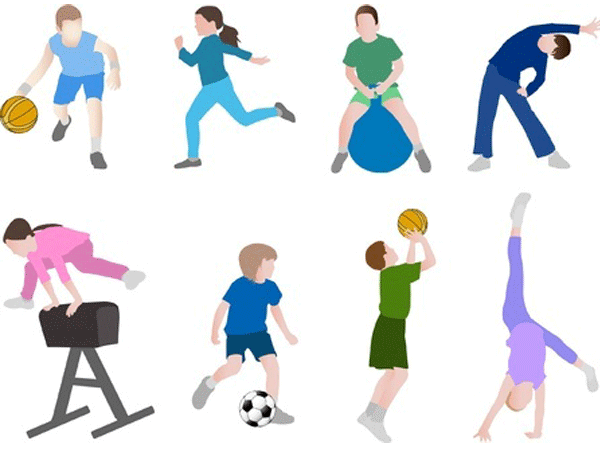 